                                  Проект«ОТ ЗЕРНЫШКА К ХЛЕБУ»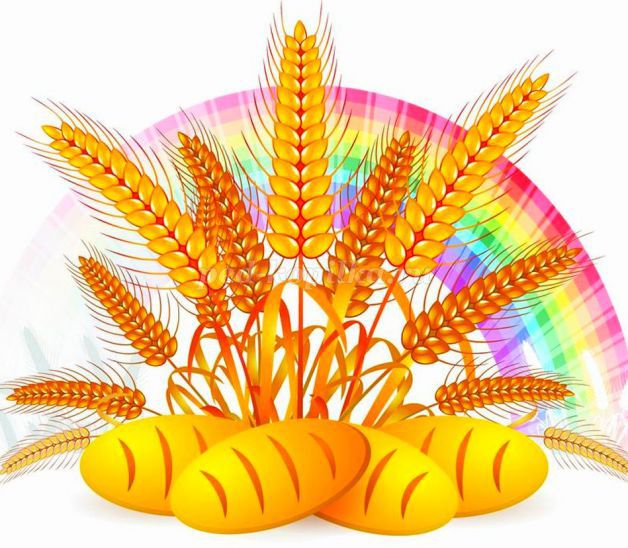                                                             2018 годПроект «От зернышка к хлебу»Актуальность: Испокон веков хлеб был не простой едой. Он был мерилом не только общественного благосостояния, но и человеческой совести. Хлебом солью встречали друзей. За хлеб бились с врагом насмерть. Хлебом, как именем матери, клялись. Хлеб был продуктом, вызывающим особое, можно сказать, святое чувство. Тема о хлебе никогда не теряет своей актуальности. Хлеб всегда рядом с людьми, помогает жить, дает силы для работы, ему отведено главное место на столе и в будни, и в праздники. Хлеб символ жизни, здоровья, труда, благополучия и богатства. Почтительное отношение детей к хлебу, к нелегкому труду определяет культурный уровень человека. Приобщение детей к социокультурным нормам, традициям семьи, общества и государства и формирование познавательных интересов и познавательных действий ребёнка через его включение в различные виды деятельности являются основополагающими принципами реализации ФГОС.Информационная карта проекта1. Полное название проекта: «От зернышка к хлебу»2. Авторы проекта: Сонникова Н.А., Петрянкина Н.В, Батманова Л.В.3. Руководитель проекта: Сонникова Н.А.4. Кадры: воспитатели групп, музыкальные руководитель.5. Район, город, представивший проект: г.о.Кинель, п.г.т. Алексеевка6. Адрес организации: г.о.Кинель, п.г.т. Алексеевка, ул. Невская 4а7. Телефон: 8(84663)3-74-078. Вид, тип проекта: познавательно – исследовательский, краткосрочный 9. Цель проекта:   формирование целостного представления о процессе выращивания хлеба у детей старшего дошкольного возраста, воспитание бережного отношения к хлебу, к труду людей, которые его выращивают. 
10. Краткое содержание проекта: чтение художественной литературы, проращивание зерна пшеницы и наблюдение, сравнение зерен злаковых, дидактические игры, постановка сказки «Как Арина и Акулина овес поливали».11. Место проведения: с/п д/с «Светлячок».12. Сроки проведения:  19.03.-20.03.2018 г.13. Участники проекта: воспитанники подготовительной к школе группы, родители.14. Форма проведения: фронтальная.15. Ожидаемые результаты (продукт проекта): • формирование у детей представления о ценности хлеба;
• получение знаний детьми о том, как выращивают хлеб, донести до сознания детей, что хлеб – это итог большой работы многих людей;
• воспитание интереса к профессиям пекаря, кондитера, комбайнера и к труду людей, участвующих в производстве хлеба;
• воспитание бережного отношения к хлебу и хлебобулочным изделиям.Проблема: нехватка знаний о том, сколько затрачено труда для того, чтобы хлеб пришел к нам на стол.Задачи:Образовательные:• Формировать у детей первоначальных представлений о процессе выращивания хлеба;• Расширять и закреплять представления детей о профессиях, связанных с выращиванием и изготовлением хлеба;
• Расширять знания у детей о значении хлеба в жизни человека, и его изготовлении.Развивающие:
• Развивать познавательно – исследовательскую деятельность;
• Развивать мышление дошкольников, умение сравнивать, анализировать, делать выводы;• Развивать творческие способности детей через художественную, музыкально-театрализованную деятельность.
Воспитательные:
• Воспитывать бережное отношение к хлебу, чувство благодарности и уважения к людям сельскохозяйственного труда;
• Воспитывать желание делиться полученными знаниями.Форма презентации:  Театрализованное представление: русская народная сказка «Как Арина и Акулина овес поливали»                                              План реализации проектаПРИЛОЖЕНИЕ Модель трех вопросовЗагадки о хлебе:
1. Был крупинкой золотой, стал зеленою стрелой.
Солнце летнее светило, и стрелу позолотило. Что за стрела? (колос).
2. Какое море за селом волнует ветерок?
В нем волны можно собирать, укладывать в мешок (поле).
3. Сто братьев в одну избушку сомкнулись ночевать (зерна в колосе).
4. Загадаю загадку: заброшу за грядку, в год пущу, в другой выпущу (озимь).
5. В землю крошки, из земли — лепешки (пшеница).
6. Мнут и катают, в печи закаляют,
А потом за столом нарезают ножом (хлеб).
7. Тарелка супа меж локтями, а он в руках у всех ломтями,
Без него, как видно, не вкусно и не сытно (хлеб).
8. Есть такие слова: «Он всему голова»
9. Хрустящей корочкой одет, мягкий черный, белый (хлеб).
10. Мы ржаные Кирпичи в жаркой испекли печи,
На машину загрузили - покупайте в магазине (хлеб).
11. На одном большом заводе, он - и не кирпичный вроде, 
В огнедышащей печи выпекают кирпичи.
Я кирпич купил в обед, ведь к обеду нужен (хлеб).
12. Ты не клюй меня, дружок, голосистый петушок!
В землю теплую уйду, к солнцу колоском взойду.
В нем тогда таких как я, будет целая семья (зернышко).
13. Одно бросил - целую горсть взял (зерно).
14. В долг зерно возьмет - каравай вернет (хлебное поле).
15. Он на солнышке стоит и усами шевелит.
Разомнешь его в ладони – золотым зерном набит (колос).
16. Лежит мужичок в золотом кафтане, подпоясан, а не поясом,
Не поднимешь - так и не встанет (сноп).
17. Косою острой скошено, горой высокой сложено (сено).
18. Парикмахер необычный гладко чуб стрижет пшеничный,
И лежат за ним вразброс копны золотых волос (комбайн).
19. Вырос в поле дом, полон дом зерном.
Стены позолочены, ставни заколочены.
Ходит дом ходуном на столбе золотом (колос).
20. Зимой - бело, весной - черно, 
Летом - зелено, осенью – стрижено (поле).Пословицы и поговорки о хлебе:
Зимой снег глубокий, летом хлеб высокий.
Хлеб — всему голова.
Будет хлеб, будет и обед.
Пот на спине, так и хлеб на столе.
Рада скатерть хлебушку, он на ней как солнышко.
Не удобришь рожь, соберешь хлеба на грош.
Покуда есть хлеб, да вода - все человеку не беда.
Разговором сыт не будешь, если хлеба не добудешь.
Всякий хлеб ест, да не всякий его сеет.
Вода вымоет, хлеб выкормит.
Горькая работа, зато сладок хлеб.
Калач приестся, а хлеб никогда.
Лиха беда хлеб нажить, а с хлебом можно жить.
Сколько ни думай, а лучше хлеба-соли не придумаешь.
Сытый считает звезды на небе, а голодный думает о хлебе.
Хлеб — батюшка, вода — матушка.
Хлеб вскормит, вода вспоит.
                       Как Арина и Акулина овес поливали            (по мотивам одноименной русской народной сказки)Действующие лица: Ведущий                                  Бабушка Устинья                                  Арина                                 Акулина                                  Гуси                                 Соколы                                 ПчелыВ. : Полно тебе, зимушка, зимовать,       Пора матушке-весне наступать.       Весна, весна, приходи скорей,       Сгони снежки с полей,      Да с крутых гор мороз.      Время сеять овес.     Солнышко-ведрышко,       Выглянь из-за бревнышка,      Сядь на пенек,       Погуляй весь денек.Вот и весна пришла, вот и красна пришла: на сохе, на бороне, на ржаном колоске. Идет вешняя пора, выбегает народ со двора – на борозде в поле сеять овес начинают. Сеяла овес и бабушка Устинья. Жила она на краю деревни в маленькой избушке, и были у нее две внучки –Арина и Акулина. Акулина- хорошая работница, во всех делах спорая, а Арина- ленивица, все бы ей на печи лежать да калачи жевать.На сцене – изба. В избе – Арина лежит на печке, Акулина подметает пол. Входит бабушка Устинья.Б.: Арина! Акулина! Пора воду из речки брать да полоску в поле поливать, чтоб овес выше леса дорос. Вставай же, Арина.Арина: (сонным голосом) Сейчас, сейчас, бабушка. Уж больно сон я видела, хочу досмотреть.Б.: Ну какой сейчас сон! Солнце уже высоко.Акулина: Вставай, вставай, Арина.Арина нехотя слезает с печки.Б.: Берите новые ведра расписные и на речку идите.В.: Так они и сделали. Только Арина, как из избы выходила, со стола калач взяла. Идет и жует его, а ведра Акулина несет.Пришли к речке.Акулина : Вот тебе ведро, Арина. Зачерпывай им воду и на нашу полоску носи, да смотри в речку не упади.Набирает воду и уходит.Арина(лениво) До чего же работать не хочется… и калач вкусный бабушка испекла…(вздыхает) Чтобы она не сердилась, и мне нужно поработать, а калач пускай пока здесь полежит.(кладет калач под куст. берет ведро , черпает воду)В.: Арина зачерпнула воды, но тут ведерко с коромысла сорвалось и по течению уплыло.Арина (капризно): Какое не послушное ведро! Сорвалось и уплыло! И пусть себе плывет. Акулина одна овес польет, а у меня ведра нет. Я лучше пойду калач доем и сон до конца досмотрю.В: Съела Арина калач, легла под кустом и проспала весь день. Акулина же до вечера воду носила, овес поливала.Как вечер настал, проснулась Арина, поспешила домой, прибежала в избу раньше Акулина – и бабушке Устинье. Арина: Бабушка! Бабушка! Сестрица –то весь день отдыхала, ведерко свое потеряла, а я устала – все в поле овес поливала.Б. (ласково) Отдохни, отдохни, Аринушка милая. (Строго) А ты, Акулина, иди ведерко искать, в поле полоску поливать, а то солнышко землю иссушит, овес не вырастет.В.: Нечего делать, собралась Акулина и пошла к речке искать ведерко. Встала на бережок и задумалась.Вдруг видит – летят серые гуси. Акулина их и спрашивает. Акулина: Уж вы, гусушки перелетные, вы куда , гусушки, летали?Гуси: 1 Где мы только ни летали,            Что мы только ни видали –            Рощи, горы и луга,            Повидали океаны,          Удивительные страны          И чужие берега.      2. В синем небе сто дорожек,         Только нам всего дороже        Эти ивы и луга,        Из трубы дымок колечком,        Голубая эта речка        Нам навеки дорога.Акулина: Не видали ли вы где, гусушки, ведерко новое расписное?Гусь: уж мы видели, видели – его взяли рыбаки, тянули сетью из реки, ставили на бережок, на мелкий желтенький песочек.В.: улетели гуси. Снова стоит Акулина одна, призадумалась. Вдруг опять шум крыльев- летят соколы ясные. Акулина к ним обратилась. Акулина: Уж вы, соколы, соколы перелетные, вы куда, соколы, летали?Сколы1: Мы – соколы, мы – соколы,               Мы любим высоту.           Мы видим все, что около           И все, что за версту.2. Мы над морскими волнами ,    Над скалами летим,     Мы смелые, мы вольные:    Летим, куда хотим.Акулина: Не видали ли вы соколы, ведерко новое, расписное?Сокол: Уж мы видели, видели – его взяли пастухи на берегу, поили стадо на лугу.В.: Улетели соколы. Осталась Акулина одна. Снова звук какой-то. То пчелы летят, сами пестрые, носы вострые, летят, жжужат. Акулина и к ним обратиласьАкулина: Уж вы, пчелушки, пчелушки, вы, пчелушки легкокрылые, вы куда, пчклышки летали?Пчелы 1: Мы летим к цветам-               Сладкий сок в цветах,              Мы и здесь и там –               Целый день в трудах.2. Но зато весь год   На любом столе  Будет сладкий мед  В достатке.Акулина: Не видали ли вы где, пчелушки, ведерко новое, расписное?Пчела: Уж мы видели, видели –его взяли пахари на лугу, носили воду к плуженьку. Носили воду весь денек, ставили под ракитовый кусток.В.: Обрадовалась Акулина. Побежала в поле, заглянула под ракитовый кусток, а там стоит ведерко новое, расписное. Да устала Акулина, нет сил воду носить, полоску поливать, стала она дождь кликать-звать.Акулина: Находите, тучи темнучие, рассверкайтесь, молнии сверкучие, гром гремучий, тресни, тучи, дай дождя с небесной кручи. Лей, лей, частый дождик, сеточкой сей из ведра, лей на поля!В: Собрались тут тучки, полил частый дождичек, землю напоил.В: Вернулась Акулина после грозы домой да и говорит бабушке.Акулина: Бабушка! Раз сестрица Арина в поле полоску поливала, так пусть покажет дорогу туда…В.: А Арина –то и не знает, куда идти, сидит на печи да жует калачи. Наказала за обман ее старушка да прогнала из избушки в поле работать Хоровод «Земелюшка- чернозем».                             Хороводная  «Земелюшка- чернозем»1. Земелюшка- чернозем – 2 раза    Чернозем,  чернозем.    Земелюшка- чернозем.2. Тут березка выросла -2 раза    Выросла, выросла.   Тут березка выросла.3. На березке листочки – 2 раза   Листочки, листочки.   На березке листочки.4. Под березкой травонька – 2 раза   Травонька, травонька.   Под березкой травонька.5. На травоньке цветики – 2 раза   Цветики, цветики.  На травоньке цветики.6.  Рвали цветы со травы – 2 раза    Со травы, со травы.    Рвали цветы со травы.7. Плели венки из цветов – 2 раза    Из цветов, из цветов.   Плели венки из цветов.8. Земелюшка- чернозем – 2 раза    Чернозем,  чернозем.    Земелюшка- чернозем.План - конспект непосредственно образовательной деятельности  с  дошкольниками в подготовительной группе.                                     "Откуда Хлеб пришёл?"Интеграция образовательных областей:  "Социально-Коммуникативное развитие", "Познавательное развитие", "Речевое развитие", "Физическое развитие", "Художественно-эстетическое развитие"Цель: Познакомить детей с историей выращивания хлеба в старину.Задачи:"Познавательное развитие":-познакомить детей с тем, как выращивали хлеб в старину;-формировать представление детей о хлебе;- воспитывать бережное отношение к хлебу."Социально-Коммуникативное развитие": -формировать первичные гендерные представления;-развивать такие социально-психологические черты, как-терпение, умение терпеливо слушать, быть усидчивой, тактичной в общении ;-развивать активность и способность выполнять более тяжёлый физический труд.-продолжать работу по обогащению словаря словами: выкарчёвка ,соха, пахарь, сеятель, серп, жатва, цепа;-помогать детям осваивать выразительные средства языка (стихи, загадки, поговорки)."Художественно-эстетическое развитие"-развивать творчество детей, упражнять лепить предметы из соленого теста."Физическое развитие":-развивать и совершенствовать двигательные умения и навыки, координацию речи с движениями, мелкую моторику пальцев рук.Методы и приемы:Практические:-театрализованная деятельность детей;-пальчиковая игра -игровые упражнения,  имитирующие косьбу и обмолот зерна;Наглядные: -рассматривание иллюстраций;-рассматривание, демонстрируемых воспитателем, настоящих колосьев пшеницы, ржи, овса и риса.Словесные:-рассказ, стихи, загадки, попевка, поговорки.Материал и оборудование:- иллюстраций, театральная ширма, прялка, печка, самовар, посуда для чаепития, печенья и сушки  к чаю, колосья пшеницы, ржи, соленое тесто.                          Логика образовательной деятельности                           Тема НОД: "Откуда Хлеб пришёл?"Мероприятия Деятельность педагога Деятельность детей                                             1 этап подготовительный                                             1 этап подготовительный                                             1 этап подготовительныйБеседы: «Как я ходил в магазин», «Из чего делают белый хлеб, а из чего чёрный?», «Как испечь хлеб дома?».Заинтересовать детейВыявляют представление, как хлеб в магазине появляется, какие виды хлебобулочных изделий они покупают и как можно самим испечь хлеб.Подбор литературы и наглядного материала: о злаковых растениях, о сельскохозяйственной технике, о хлеборобах; пословицы, поговорки, чистоговорки, рассказы, сказки, притчи, стихи.Формировать навыки совместной  поисковой деятельностиПодобрана литература, картинный и игровой материал Ознакомление с русской народной сказкой «Как Алина и Акулина овес поливали». Распределять роли детям. Подготовить декорации.Выучили словаРазучивание  хороводной песни «Земелюшка – чернозем»Способствовать заучиванию песниОбучаются пению, запоминают словаЧтение художественной литературы: рассказы1.Михаил Пришвин «Лисичкин хлеб».2.Константин Ушинский «Два плуга».3.К.Паустовский «Тёплый хлеб»;разучивание пословиц и поговорок (приложение).Читать произведения детям и их обсуждать.Прослушивают и высказывают свое мнение о прочитанном, запоминают пословицы и поговорки.Разработка конспекта НОД.Сформировать задачу, составить конспект.Сюжетно-ролевая игра «Магазин хлебобулочный изделий»Создавать  развивающую среду.Закрепляют знания о работе продавца, о хлебобулочных изделиях.                                            2 этап основной                                            2 этап основной                                            2 этап основной Исследовательская деятельность "Сравнение колосьев ржи, пшеницы, овса"Расширять представлений детей о злаковыхРассматривают семена через лупу. Дети получают представление о злаковых.Опытно – экспериментальная деятельность «Проращивание зерен пшеницы»Показать детям стадии прорастания зернаДети получают необходимые знания в ходе исследовательской деятельностиДидактическая игра  «Хлеб всему голова»Подобрать дидактический материалУчить выстраивать цепочку (последовательности выращивания), развивать памятьДидактическая игра  «Назови профессию»Подобрать дидактический материалЗакрепить знания о профессиях: пекарь, хлебороб, агроном….Отгадывание загадок (приложение)Стимулировать интерес к малым фольклорным формамНОД «Откуда хлеб пришел».Познакомить детей с тем, как выращивали хлеб в старину, донести до сознания детей, что хлеб – это итог большой работы многих людей, воспитывать бережное отношение к хлебу.Привить бережное отношение к хлебу, уважение к труду людей, выращивающих хлеб. Развить внимание, память, речевую активность, восприятие.                                              3этап заключительный                                              3этап заключительный                                              3этап заключительныйТеатрализованное представление. Сказка «Как Арина и Акулина овес поливали» Помогать определить эмоциональный характер образа героя, разобрать логику действий и последовательности персонажей.Учатся передавать художественный образ героев, используя художественные средства выразительности.Что  знаю?  О хлебеЧто хочу узнать?Как узнать?Алина: «Хлеб продается в магазине»«Как называются люди, которые выращивают хлеб?»Спросить у папыЕгор: «Из  зерен  делают муку»«Что надо, чтобы вырастить хлеб?»Спросить у мамыАрсений: «Хлеб бывает белый и черный»«Как готовится тесто?» Спросить у бабушкиЖеня: «Мама дома печет хлеб в хлебопечке»«Как растили хлеб раньше?» НОДЗахар: «Пшеница растет на поле»«Какие еще есть крупы?»Спросить у родителейНастя: «У меня мама работает на пекарне»«Как пекут хлеб?»Спросить у мамыДетская деятельность         Формы организации совместной                                 деятельностиДвигательнаяФизкультминутка "Колоски" ; физ. упражнение "Сеятели"Игровая"Хлебный магазин"ПродуктивнаяЛепка из соленого теста "Хлебобулочные изделия" Познавательно-исследовательскаяПоказ иллюстраций и беседа.Коммуникативная Обогащение словаря новыми словами. Культура речевого общения.ТрудоваяНаведение порядка в зоне активности, уборка рабочего места после окончания занятия.МузыкальнаяПение  попевки "Дождик-дождик"№               Деятельность педагога Деятельность          воспитанниковОжидаемые результаты1Педагог ставит на стол плетеную корзиночку, накрытую салфеткой. Отгадайте загадку, и вы узнаете что у меня под салфеткой."Мягкий, пышный и душистый.Он и черный, он и белый,А бывает подгорелый. "(Хлеб)Дети внимательно слушают, отгадывают загадку.Формируется умение внимательно слушать и отгадывать загадки; стимулируется воображение.2Педагог интересуется какие продукты необходимо взять, чтобы самим выпечь хлеб?-Мука- это основной продукт для выпечки хлеба. А откуда взялась мука?-А вы знаете, как люди в старину выращивали хлеб?Дети отвечают на вопросы, дают полные и развернутые ответыРасширяется словарный запас за счет названий продуктов.3Рассказ педагога:В далекие времена на русской земле лесов было больше, чем теперь.Но в лесу хлеб не вырастишь!И вот по весне начинали стучать топоры.-Зачем?  Как вы думаете, Что делали со срубленными деревьями?-Что оставалось на месте деревьев?Начиналась очень трудная работа - выкарчёвка пней.И вот уже на этом месте не лес,а......(поле)Теперь его надо вспахать. Лошадь запрягали в деревянную соху и несколько раз вспахивали поле.Земля после этого становилась мягкой, рыхлой."В землю теплую уйду.К солнцу колосом взойду.В нем таких, как я,Будет целая семья"-О чём эта загадка? (Посев)Можно сеять. К этому событию готовились. Мылись в бане, надевали чистую рубаху и с лукошком на груди выходили в поле.В лукошке семена пшеницы или ржи.Вот идет сеятель по полю, набирает полную пригоршню семян и через каждые два шага разбрасывает их веером, слева направо.Давайте представим, что мы сеятели-Как вы думаете, какая погода должна быть в день сева?-Почему?-Что необходимо для жизни и роста растений?Вот и надеялись люди на хорошую погоду и пели песенкуДети внимательно слушают, рассматривают иллюстрации, отвечают на вопросы педагога, отгадывают загадку.Дети изображают описанные действия.Изображая сеятелей.Дети отвечают.Развивается устная речь, координация движенийРасширяется представление детей о том, как выращивали хлеб с старину4Исполнение попевки: "Дождик,дождик, поливай-Будет хлеба каравай.Будут булки, будут сушки,Будут вкусные ватрушки."Дети поют попевку.Развивается музыкальный слух.5Физкультминутка "Колоски"-Дети, давайте представим, что мы колоски в поле.-По весне поле вспахали    (скользящие      движения ладоней друг о друга)-Зерном поле засеяли    (прикасаются одной рукой к ладони другой и отводят в сторону "сеют")-Солнце припекает    (перекрещивают ладони, раздвигают пальцы, поднимают руки)-Землю согревают  (опускают руки, делая пружинящие движения ладонями, раскрытыми к полу).-Высоко поднялись колоски,К солнышку тянуться они     (сгибают руки в локтях, разворачивают ладони друг к другу и медленно поднимают руки.)-Ветер налетает, колоски качает  (покачивают руками над головой)-Вправо пригнулись, влево качнулись  (наклоняют корпус и руки вправо и влево).-А как дождичек пройдет  (медленно опускают руки, шевеля пальцами)-Рожь водицу пьет и пьет  (складывают ладоши чашечкой и подносят ко рту.)-Вот какая нива!  (поднимают руки, пальцы раздвинуты).-До чего ж красива!  (трясут кистями рук над головой).Дети выполняют движения в соответствии с проговариваемым текстом.Развивается координация речи с движением.6Рассматривание колосьев пшеницы и ржи.- И вот выросли наконец хлебные колосья, в конце лета поспели.Пора  убирать хлеб, началась жатва.Раньше это делали так:"Мужчины брали косы, а женщины серпы и шли в поле.( рассматривание иллюстраций с косами , серпами и цепями)Колосья скашивали и собирали в снопы"-Давайте с вами попробуем косить  (дети делятся на две группы: мальчики показывают, как работают косой, а девочки серпом).Далее снопы нужно было обмолотить. Это очень тяжелый труд и справится с ним могли очень сильные и физически развитые мужчины.Они брали цепу и били ею по снопам, что бы зерно высыпалось из колосьев.А женщины собирали зерно в мешки.Давайте с вами обмолотим зерноДалее зерно на телегах отвозили на мельницу. Там его молотили и готовую муку везли в пекарню.Дети рассматривают колосья пшеницы и ржи.Дети рассматривают иллюстрации с с косами, серпами и цепями.Дети делятся на две группы: мальчики и девочки.Мальчики показывают , как работают косой, а девочки серпом.Мальчики имитируют работу цепой.Девочки "насыпают" зерно в мешкиРассматривают иллюстрации мельницы.Развивается любознательность, кругозор.7Воспитатель предлагает детям слепить из соленого теста хлебобулочные изделия для игры в "Хлебный магазин".Дети лепят из соленого теста различные виды хлебобулочных изделий .Закрепляется навык работы с соленым тестом; развивается мелкая моторика, коллективное творчество.8Заключительная часть.Подведение итогов занятия.-Что нового узнали? Какие новые слова запомнили? И т.п.Воспитатель читает детям стихотворение:"Вот он хлебушек душистый,Вот он теплый, золотистый.В каждый дом, на каждый стол,Он пожаловал, пришел!В нем здоровье наше, сила, в нем чудесное теплоСколько рук его растило,Охраняло, берегло.В нем- земли родимой соки,Солнца свет веселый в нем....Уплетай за обе щеки, вырастай богатырем! "   Автор: С. Погореловский. Дети делятся впечатлениями о вновь узнанном.Совершенствуется речь как средство общения, проявляется любознательность,
дети обладают начальными знаниями о выращивании хлеба в старину.9Чаепитие с печеньями и сушками под спокойную мелодию.Дети садятся за стол с самоваром  и угощениями.Закрепляются навыки поведения за столом, во время чаепития.